This listing contains a selection of events taking place across West Dorset this month. For full event information contact your local TICYour TIC staff are available for your enquiries via answer phone and email. You can keep up with West Dorset news and events via Twitter: @BridportTIC  @DorchesterTIC  @SherborneTICPlease check whether the venue or event you may wish to attend is running either via your local TIC or with the event organiser.To receive the monthly What’s On sheet by email, please forward your details to dtic@dorsetcouncil.gov.uk Local events diary06/01-06/03 Evolver Prize 2020 Virtual Virtual Exhibition of art work  https://www.acearts.co.uk/2021-2/ 13/01-28/02 Story Windows Around Bridport Use one of your favourite books to create a 3D object to put in your window for you to enjoy and others to see on their daily walks. Visit the Lyric Theatre Website for more details  https://www.the-lyric.com/show/storywindows20/01 -28/02 Dorchester Film Society Screenings On-line Sign up to see ‘Supernova’ and ‘The Birds Rained Down’ £8 for both films. Visit https://dorchesterfilmsociety.org.uk /03 Talk: Arts Society Sherborne Zoom 5pm Talk by Timothy Walker: 'Paradise Lost & Restored - 400 years of garden design in Oxfordshire'. £5 billed after event. Sign up at:  https://theartssocietysherborne.org/lectures/current-programme/ 05, 12, 19, 26 Friday Catch-Up and Coffee Zoom 11am, Fridays. E-mail info@dorsetgrowthhub.co.uk  for the Zoom link. https://www.dorsetgrowthhub.co.uk/ 07, 14, 21 and 28 Divine Union Soundbath Zoom 2-pm Crystal & Tibetan bowl soundbath. £10. Please book in advance (ahiahel@live.com). 01935 389655 http://centreforpuresound.org/events/ 09 Talk: ‘Mayflower 400’ Zoom 2.30pm. ‘Who were the Pilgrim Fathers?’ with Jane Ferentzi-Sheppard; ‘My Mayflower Ancestors’  with Donna Heys.Contact Jane on 01308 425710 or email jferentzi@aol.com  to join the meeting  13 Talk: ‘Sons of the Soil: Researching our Agricultural Ancestors’. Zoom 2pm. Contact Jane jferentzi@aol.com  for details.  18 Talk: ‘In the Wake of Handel’ Zoom 6.45pm Talk for Arts Society Dorset County, 'The impact of Handel on 300 years of British Culture' with Peter Medhurst. £5 for guests  https://theartssocietydorsetcounty.org.uk/DocumentStore/Guest%20form.pdf 19-20 Fauna: Art of the Wild Sculpture by the Lakes, Pallington, Dorchester DT2 8QU 10am-5pm Tues-Sat Normal entrance fees apply.  https://www.sculpturebythelakes.co.uk/ 19-21 Dorchester Window Wanderland Various Dorchester Town Centre Dorchester Town Council and Crickway Stark Archietects provide displays to enjoy whilst on your daily walk.  https://www.facebook.com/1482912411967715/posts/2850199238572352/ www.visit-dorset.com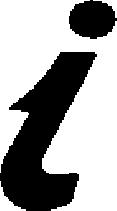 Dorchester      Bridport           Sherborne       01305 26799201308 42490101935 815341dtic@dorsetcouncil.gov.ukbridport.tic@bridport-tc.gov.ukstic@dorsetcouncil.gov.ukMARKETS NOW OPENBridport 	Weekly Market in the Town every Wednesday & Saturday, Farmers’ Market postponed 9am-1pm Barrack StreetDorchester	Weekly Market in Fairfield Car Park, Weymouth Ave 8am-3pm every Wednesday, Farmers’ Market Poundbury, postponedSherborne	Pannier Market on the Parade every Thursday and Saturday; Farmers’ Market 19th February Cheap Street, 9am-1pmLyme Regis…...Farmer’s Market postponed